أسئلة محلولة:-التسحيح الرجوعي:-  هي أحدى طرق التسحيح التي تختلف عن طريقة التسحيح المباشر وفيها يضاف زيادة من الكاشف الذي يتفاعل مع المادة المراد تقديرها والكمية الزائدة تسحح مع مادة قياسية بأستخدام دليل مناسب.Q- Calculate the pH of a buffer solution prepared by adding 10 mL of 0.1M acetic acid to 20 mL of 0.1M   Sodium acetate??pH = pKa + log [Salt] / [Acid]mmol. of Acid = MxV =  0.1 x 10 = 1 mmol. mmol. of Salt = MxV =  0.1 x 20 =  2 mmol.  [Salt] = mmol. / VT      = 2/30 = 0.066 M[Acid] = mmol. / VT      = 1/30 = 0.033 MpH = pKa + log [Salt] / [Acid]                                                           = 4.76 +  log 0.066/ 0.033                                                           = 4.76 + 0.301السؤال الرابع Q4 صفحة 13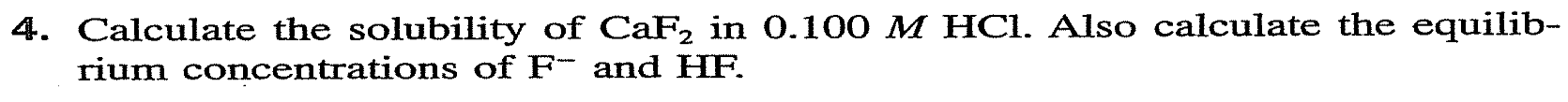        احسسب الذوبانية للملح  CaF2 (شحيح الذوبان) في  محلول محمض بحامض HCl بتركيز 0.1 M . كذلك احسب تراكيز الاصناف      [F-], [HF] في حالة التوازن.                        Ksp(CaF2( = 3.910-11    ,      Ka (HF) = 6.810-4 ,                         CaF2     [Ca+2] + 2[F-],           Ksp(CaF2 = ([Ca+2] [F-] [F-] = [Ca+2] [F-]2                       HCl     H+ + Cl-      ,               H+ +  F-   HF   ,     CHF = [HF] + [F-]                         Ksp(CaF2  (= [Ca+2] [F-]2        [F-]=1 CHF                          Ksp(CaF2  (= [Ca+2] [1 CHF ]2 ,     Ksp(CaF2  (= [Ca+2] [12 C2HF ]  ,                        [Ca+2] [C2HF ]  ,      CHF = 2S      S = solubility ,  [Ca+2] = S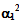                         [S] [2S]2       4S3      ,                                       1=  =                          8.559  10-7 ,     [S] [2S]2       4S3                              S,    S=                        CHF = 2S   =  5.98 10-3  2 =  0.01196 M   [F-]eq.= 1 CHF   =  6.75 10-3     0.01196 =  8.073 10-5   M[HF]eq.= CHF - [F-] = 0.01196 - 8.073 10-5 = 1.1879 10-2  M   , OR[HF]eq. =  0 CHF  = (1-1 ) CHF = (1- 6.75 10-3)  0.01196 =  1.1879 10-2  M    Q/ From the figure below Calculate the conc. of  [H4Y], [HY-3] and [Y-4]at              equilibrium state  in pH = 0, 10 and 14. The conc. of CT(EDTA) = 0.2M. 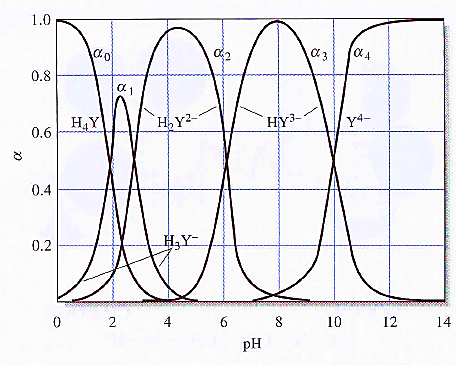 يمكن ايجاد قيمة  4, 3, 0   وذلك من خلال الأعتماد على قيم pH المعطاة في السؤال ومن ثم ايجاد قيمة  التي تقابلها من الرسم البياني.*****      At pH = 0   all EDTA spices exist as [H4Y].                 pH =14       the total EDTA spices exist as Y-4 .Q/   Calculate the solubility of AgI  salt in water? (Ksp(AgI) = 810-17 ).                                     Ksp(AgI  (= [Ag+] [I-]  =  S * S                                                       810-17  =  S2                                              S =                                                         S = 8.94410-8  MpH[H4Y][HY-3][Y-4]00 CT(EDTA) =10.2 =0.2M3 CT(EDTA) =00.2 =0.0M4 CT(EDTA) =00.2 =0.0M100 CT(EDTA) =00.2 =0.0M3 CT(EDTA) =0.50.2 =0.1M4 CT(EDTA) =0.550.2 =0.11M140 CT(EDTA) =00.2 =0.0M3 CT(EDTA) =00.2 =0.0M4 CT(EDTA) =10.2 =0.2M